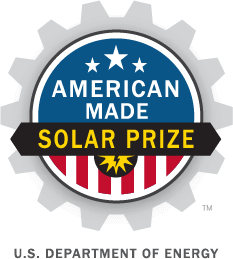 American-Made Solar Forecasting PrizeSolar Forecast Arbiter Code ExamplesBelow are two (Python) code examples for the Solar Forecast Arbiter Tool: Q1: How can I download reference data?A1: You can download data via the SFA Dashboard or by using the SFA API. Here is an example using the API via the SFA’s Python package (solarforecastarbiter):```import pandas as pdfrom solarforecastarbiter.io import api# API authenticationtoken = api.request_cli_access_token(“your_email@email.com”, “your_password”)session = api.APISession(token)# get data for a specific Observationobservation_id = “9dfe124a-7e49-11e9-98c3-0a580a8003e9”  # GHI at Table Mountain Boulder COstart = pd.Timestamp(“2022-01-01 12:00:00”)end = pd.Timestamp(“2022-01-01 13:00:00”)df = session.get_observation_values(observation_id, start, end)print(df.head())    # check the data# NOTE: same process applies to get reference forecast data# For more info, see https://solarforecastarbiter-core.readthedocs.io/en/latest/api.html#sfa-api```Q2: How can I get the UUID values?A2: You can look up UUID values via the SFA Dashboard or by using the SFA API. Here is an example using the API via the SFA’s Python package (solarforecastarbiter):```from solarforecastarbiter.io import api# API authenticationtoken = api.request_cli_access_token(“your_email@email.com”, “your_password”)session = api.APISession(token)# get a list of all sites your account has access tosites = session.list_sites()# iterate through sites and print the site names & UUID valuefor site in sites:    print(site.name, site.site_id)# NOTE: same process applies to get UUID values for observations, forecasts, etc.# For more info, see https://solarforecastarbiter-core.readthedocs.io/en/latest/api.html#sfa-api```